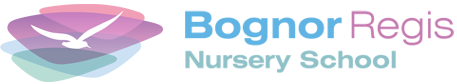 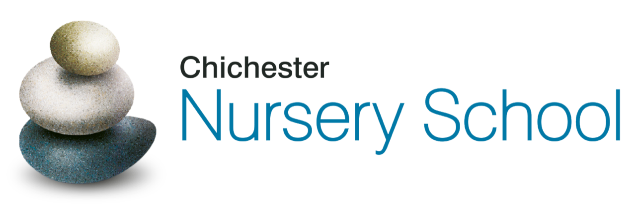 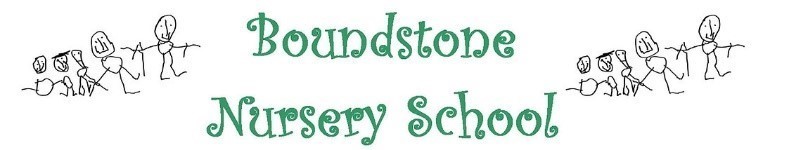 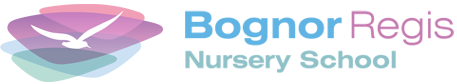 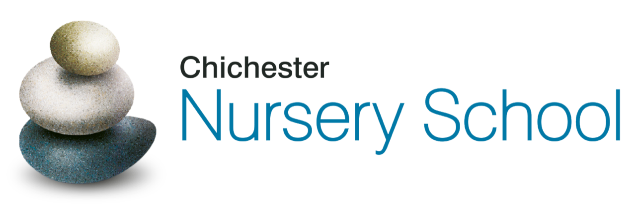 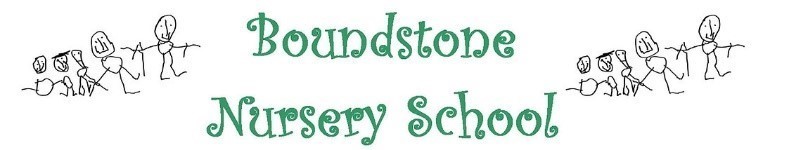 West Sussex County Council Model Complaints Procedure1.1	Who can make a complaint?This complaints procedure is not limited to parents or carers of children that are registered at the school. Any person, including members of the public, may make a complaint to Bognor Regis, Boundstone or Chichester Nursery Schools about any provision of facilities or services that we provide. Unless complaints are dealt with under separate statutory procedures (such as appeals relating to exclusions or admissions), we will use this complaints procedure. 1.2	The difference between a concern and a complaintA concern may be defined as ‘an expression of worry or doubt over an issue considered to be important for which reassurances are sought’. A complaint may be defined as ‘an expression of dissatisfaction however made, about actions taken or a lack of action’.It is in everyone’s interest that concerns and complaints are resolved at the earliest possible stage. Many issues can be resolved informally, without the need to use the formal stages of the complaints procedure Bognor Regis, Boundstone and Chichester Nursery Schools takes concerns seriously and will make every effort to resolve the matter as quickly as possible. If you have difficulty discussing a concern with a particular member of staff, we will respect your views. In these cases, Alison Stead (Head of School) – Bognor Nursery School; Kate Wollaston (Head of School) – Boundstone Nursery School or Claire Blanchard (Head of School) – Chichester Nursery School, will refer you to another staff member. Similarly, if the member of staff directly involved feels unable to deal with a concern, the Head of School will refer you to another staff member. The member of staff may be more senior but does not have to be. The ability to consider the concern objectively and impartially is more important. We understand however, that there are occasions when people would like to raise their concerns formally. In this case, Bognor Regis, Boundstone and Chichester Nursery School will attempt to resolve the issue internally, through the stages outlined within this complaints procedure.  1.3	How to raise a concern or make a complaintA concern or complaint can be made in person, in writing or by telephone. They may also be made by a third party acting on behalf on a complainant, as long as they have appropriate consent to do so. Concerns should be raised with either the class teacher, a member of staff or the Headteacher of School. If the issue remains unresolved, the next step is to make a formal complaint.  Complainants should not approach individual governors to raise concerns or complaints. They have no power to act on an individual basis and it may also prevent them from considering complaints at Stage 2 of the procedure. Complaints against school staff (except the Head of School or Executive Headteacher) should be made in the first instance, to the Headteacher of School via the school office. Please mark them as Private and Confidential.Complaints that involve or are about the Headteacher of School should be addressed to the Executive Headteacher – Ruth Campbell, or for complaints that involve or are about the Executive Headteacher, this should be addressed to the Chair of Governors, via the school office. Please mark them as Private and Confidential.Complaints about the Chair of Governors, any individual governor or the whole governing body should be addressed to the Clerk to the Governing Body via the school office. Please mark them as Private and Confidential.For ease of use, a template complaint form is included at the end of this procedure. If you require help in completing the form, please contact the school office. You can also ask third party organisations like the Citizens Advice to help you.In accordance with equality law, we will consider making reasonable adjustments if required, to enable complainants to access and complete this complaints procedure. For instance, providing information in alternative formats, assisting complainants in raising a formal complaint or holding meetings in accessible locations.1.4	Anonymous complaintsWe will not normally investigate anonymous complaints. However, the Executive Headteacher or Chair of Governors, if appropriate, will determine whether the complaint warrants an investigation.1.5	Time scalesYou must raise the complaint within three months of the incident or, where a series of associated incidents have occurred, within three months of the last of these incidents. We will consider complaints made outside of this time frame if exceptional circumstances apply.1.6	Complaints received outside of term timeWe will consider complaints made outside of term time to have been received on the first school day after the holiday period.1.7	Scope of this Complaints ProcedureThis procedure covers all complaints about any provision of community facilities or services by Bognor Regis, Boundstone and Chichester Nursery Schools other than complaints that are dealt with under other statutory procedures, including those listed below.If other bodies are investigating aspects of the complaint, for example the police, local authority (LA) safeguarding teams or Tribunals, this may impact on our ability to adhere to the timescales within this procedure or result in the procedure being suspended until those public bodies have completed their investigations. If a complainant commences legal action against Bognor Regis, Boundstone or Chichester Nursery School in relation to their complaint, we will consider whether to suspend the complaints procedure in relation to their complaint until those legal proceedings have concluded. 1.8	Resolving complaintsAt each stage in the procedure, Bognor Regis, Boundstone and Chichester Nursery Schools wants to resolve the complaint. If appropriate, we will acknowledge that the complaint is upheld in whole or in part. In addition, we may offer one or more of the following: an explanationan admission that the situation could have been handled differently or better an assurance that we will try to ensure the event complained of will not recuran explanation of the steps that have been or will be taken to help ensure that it will not happen again and an indication of the timescales within which any changes will be madean undertaking to review school policies in light of the complaintan apology.1.9	Withdrawal of a ComplaintIf a complainant wants to withdraw their complaint, we will ask them to confirm this in writing.2	Stage 12.1	Formal complaints must be made to the Head of School or Executive Headteacher (unless they are about the Head of School or Executive Headteacher), via the school office. This may be done in person, in writing (preferably on the Complaint Form), or by telephone. 2.2	The Head of School or Executive Headteacher will record the date the complaint is received and will acknowledge receipt of the complaint in writing (either by letter or email) within 5 school days. 2.3	Within this response, the headteacher will seek to clarify the nature of the complaint, ask what remains unresolved and what outcome the complainant would like to see. The Head of School or Executive Headteacher can consider whether a face to face meeting is the most appropriate way of doing this.  Note: The Head of School or Executive Headteacher may delegate the investigation to another member of the school’s senior leadership team but not the decision to be taken.2.4	During the investigation, the Head of School or Executive Headteacher (or investigator) will:if necessary, interview those involved in the matter and/or those complained of, allowing them to be accompanied if they wishkeep a written record of any meetings/interviews in relation to their investigation.2.5	At the conclusion of their investigation, the headteacher will provide a formal written response within 15 school days of the date of receipt of the complaint. 2.6	If the headteacher is unable to meet this deadline, they will provide the complainant with an update and revised response date.2.7	The response will detail any actions taken to investigate the complaint and provide a full explanation of the decision made and the reason(s) for it. Where appropriate, it will include details of actions Bognor Regis, Boundstone and Chichester Nursery Schools will take to resolve the complaint. 2.8	The headteacher will advise the complainant of how to escalate their complaint should they remain dissatisfied with the outcome of Stage 1. 2.9	If the complaint is about the Executive Headteacher, or a member of the governing body (including the Chair or Vice-Chair), a suitably skilled governor will be appointed to complete all the actions at Stage 1. 2.10	Complaints about the chair, vice chair or member of the governing body must be made to the Clerk, via the school office.2.11	If the complaint is:jointly about the Chair and Vice Chair orthe entire governing body orthe majority of the governing bodyStage 1 will be considered by an independent investigator appointed by the governing body. At the conclusion of their investigation, the independent investigator will provide a formal written response.3	Stage 2 3.1	If the complainant is dissatisfied with the outcome at Stage 1 and wishes to take the matter further, they can escalate the complaint to Stage 2 – a meeting with members of the governing body’s complaints committee, which will be formed of the first three, impartial, governors available. This is the final stage of the complaints procedure.3.2	A request to escalate to Stage 2 must be made to the Clerk, via the school office, within 20  school days of receipt of the Stage 1 response. 3.3	The Clerk will record the date the complaint is received and acknowledge receipt of the complaint in writing (either by letter or email) within 5 school days.3.4	Requests received outside of this time frame will only be considered if exceptional circumstances apply.3.5	The Clerk will write to the complainant to inform them of the date of the meeting. They will aim to convene a meeting within 15 school days of receipt of the Stage 2 request. If this is not possible, the Clerk will provide an anticipated date and keep the complainant informed. 3.6	If the complainant rejects the offer of three proposed dates, without good reason, the Clerk will decide when to hold the meeting. It will then proceed in the complainant’s absence on the basis of written submissions from both parties.3.7	The complaints committee will consist of at least three governors with no prior involvement or knowledge of the complaint. Prior to the meeting, they will decide amongst themselves who will act as the Chair of the Complaints Committee. If there are fewer than three governors from Bognor Regis, Boundstone and Chichester Nursery Schools (The West Sussex Nursery Schools Federation) available, the Clerk will source any additional, independent governors through another local school or through their LA’s Governor Services team, in order to make up the committee. Alternatively, an entirely independent committee may be convened to hear the complaint at Stage 2.3.8	The committee will decide whether to deal with the complaint by inviting parties to a meeting or through written representations, but in making their decision they will be sensitive to the complainant’s needs. 3.9	If the complainant is invited to attend the meeting, they may bring someone along to provide support. This can be a relative or friend. Generally, we do not encourage either party to bring legal representatives to the committee meeting. However, there may be occasions when legal representation is appropriate. 3.10	For instance, if a school employee is called as a witness in a complaint meeting, they may wish to be supported by union and/or legal representation. Note: Complaints about staff conduct will not generally be handled under this complaints procedure. Complainants will be advised that any staff conduct complaints will be considered under staff disciplinary procedures, if appropriate, but outcomes will not be shared with them. 3.11	Representatives from the media are not permitted to attend.3.12	At least 5 school days before the meeting, the Clerk will:confirm and notify the complainant of the date, time and venue of the meeting, ensuring that, if the complainant is invited, the dates are convenient to all parties and that the venue and proceedings are accessiblerequest copies of any further written material to be submitted to the committee at least 2 school days before the meeting.3.13	Any written material will be circulated to all parties at least 5 school days before the date of the meeting. The committee will not normally accept, as evidence, recordings of conversations that were obtained covertly and without the informed consent of all parties being recorded. 3.14	The committee will also not review any new complaints at this stage or consider evidence unrelated to the initial complaint to be included. New complaints must be dealt with from Stage 1 of the procedure.3.15	The meeting will be held in private. Electronic recordings of meetings or conversations are not normally permitted unless a complainant’s own disability or special needs require it. Prior knowledge and consent of all parties attending must be sought before meetings or conversations take place. Consent will be recorded in any minutes taken.3.16	The committee will consider the complaint and all the evidence presented. The committee can:uphold the complaint in whole or in partdismiss the complaint in whole or in part.3.17		If the complaint is upheld in whole or in part, the committee will:decide on the appropriate action to be taken to resolve the complaintwhere appropriate, recommend changes to the school’s systems or procedures to prevent similar issues in the future.3.18	The Chair of the Committee will provide the complainant and Bognor Regis, Boundstone or Chichester Nursery School with a full explanation of their decision and the reason(s) for it, in writing, within 10 school days. 3.19	The letter to the complainant will include details of how to contact the Department for Education if they are dissatisfied with the way their complaint has been handled by Bognor Regis, Boundstone or Chichester Nursery School.3.20	If the complaint is:jointly about the Chair and Vice Chair orthe entire governing body orthe majority of the governing bodyStage 2 will be heard by a committee of independent governors.3.21	The response will detail any actions taken to investigate the complaint and provide a full explanation of the decision made and the reason(s) for it. Where appropriate, it will include details of actions Bognor Regis, Boundstone or Chichester Nursery School will take to resolve the complaint.  3.22	The response will also advise the complainant of how to escalate their complaint should they remain dissatisfied.4	Next Steps4.1	If the complainant believes the school did not handle their complaint in accordance with the published complaints procedure or they acted unlawfully or unreasonably in the exercise of their duties under education law, they can contact the Department for Education after they have completed Stage 2.  4.2	The Department for Education will not normally reinvestigate the substance of complaints or overturn any decisions made by Bognor Regis, Boundstone or Chichester Nursery School They will consider whether Bognor Regis, Boundstone or Chichester Nursery School has adhered to education legislation and any statutory policies connected with the complaint. 4.3	The complainant can refer their complaint to the Department for Education online at: www.education.gov.uk/contactus, by telephone on: 0370 000 2288 or by writing to:Department for Education
Piccadilly Gate
Store Street
Manchester M1 2WD.5	Complaint FormPlease complete and return to (either headteacher / Clerk / designated governor – school to delete as appropriate) who will acknowledge receipt and explain what action will be taken.6	Roles and Responsibilities6.1	ComplainantThe complainant will receive a more effective response to the complaint if they:explain the complaint in full as early as possibleco-operate with the school in seeking a solution to the complaintrespond promptly to requests for information or meetings or in agreeing the details of the complaintask for assistance as neededtreat all those involved in the complaint with respectrefrain from publicising the details of their complaint on social media and respect confidentiality.6.2	Investigator The investigator’s role is to establish the facts relevant to the complaint by:providing a comprehensive, open, transparent and fair consideration of the complaint through:sensitive and thorough interviewing of the complainant to establish what has happened and who has been involvedinterviewing staff and children/young people and other people relevant to the complaintconsideration of records and other relevant informationanalysing informationliaising with the complainant and the complaints co-ordinator as appropriate to clarify what the complainant feels would put things right.The investigator should:conduct interviews with an open mind and be prepared to persist in the questioningkeep notes of interviews or arrange for an independent note taker to record minutes of the meetingensure that any papers produced during the investigation are kept securely pending any appealbe mindful of the timescales to respondprepare a comprehensive report for the headteacher or complaints committee that sets out the facts, identifies solutions and recommends courses of action to resolve problems.

The Head of School or Executive Headteacher or complaints committee will then determine whether to uphold or dismiss the complaint and communicate that decision to the complainant, providing the appropriate escalation details.6.3	Complaints Co-ordinator (this could be the Head of School or Executive Headteacher / designated complaints governor or other staff member providing administrative support) The complaints co-ordinator should:ensure that the complainant is fully updated at each stage of the procedure liaise with staff members, Head of School or Executive Headteacher, Chair of Governors, Clerk and LAs (if appropriate) to ensure the smooth running of the complaints procedurebe aware of issues regarding: sharing third party informationadditional support. This may be needed by complainants when making a complaint including interpretation support or where the complainant is a child or young personkeep records.6.4	Clerk to the Governing BodyThe Clerk is the contact point for the complainant and the committee and should:ensure that all people involved in the complaint procedure are aware of their legal rights and duties, including any under legislation relating to school complaints, education law, the Equality Act 2010, the Freedom of Information Act 2000, the Data Protection Act (DPA) 2018 and the General Data Protection Regulations (GDPR)set the date, time and venue of the meeting, ensuring that the dates are convenient to all parties (if they are invited to attend) and that the venue and proceedings are accessiblecollate any written material relevant to the complaint (for example; stage 1 paperwork, school and complainant submissions) and send it to the parties in advance of the meeting within an agreed timescalerecord the proceedingscirculate the minutes of the meetingnotify all parties of the committee’s decision.6.5	Committee ChairThe committee’s chair, who is nominated in advance of the complaint meeting, should ensure that:
both parties are asked (via the Clerk) to provide any additional information relating to the complaint by a specified date in advance of the meetingthe meeting is conducted in an informal manner, is not adversarial, and that, if all parties are invited to attend, everyone is treated with respect and courtesycomplainants who may not be used to speaking at such a meeting are put at ease. This is particularly important if the complainant is a child/young personthe remit of the committee is explained to the complainant written material is seen by everyone in attendance, provided it does not breach confidentiality or any individual’s rights to privacy under the DPA 2018 or GDPR. If a new issue arises it would be useful to give everyone the opportunity to consider and comment upon it; this may require a short adjournment of the meeting both the complainant and the school are given the opportunity to make their case and seek clarity, either through written submissions ahead of the meeting or verbally in the meeting itselfthe issues are addressedkey findings of fact are madethe committee is open-minded and acts independentlyno member of the committee has an external interest in the outcome of the proceedings or any involvement in an earlier stage of the procedurethe meeting is minutedthey liaise with the Clerk (and complaints co-ordinator, if the school has one).6.6	Committee MemberCommittee members should be aware that:the meeting must be independent and impartial, and should be seen to be soNo governor may sit on the committee if they have had a prior involvement in the complaint or in the circumstances surrounding it. the aim of the meeting should be to resolve the complaint and achieve reconciliation between the school and the complainant We recognise that the complainant might not be satisfied with the outcome if the meeting does not find in their favour. It may only be possible to establish the facts and make recommendations.many complainants will feel nervous and inhibited in a formal settingParents/carers often feel emotional when discussing an issue that affects their child. extra care needs to be taken when the complainant is a child/young person and present during all or part of the meetingCareful consideration of the atmosphere and proceedings should ensure that the child/young person does not feel intimidated. The committee should respect the views of the child/young person and give them equal consideration to those of adults. If the child/young person is the complainant, the committee should ask in advance if any support is needed to help them present their complaint. Where the child/young person’s parent is the complainant, the committee should give the parent the opportunity to say which parts of the meeting, if any, the child/young person needs to attend.However, the parent should be advised that agreement might not always be possible if the parent wishes the child/young person to attend a part of the meeting that the committee considers is not in the child/young person’s best interests. the welfare of the child/young person is paramount.Date:  Autumn 2023 					To be reviewed: Autumn 2024NoteIf using this model policy, governing bodies must tailor it to their own schools.ExceptionsWho to contactAdmissions to schoolsStatutory assessments of Special Educational Needs School re-organisation proposalsConcerns about admissions, statutory assessments of Special Educational Needs, or school re-organisation proposals should be raised with the appropriate team within West Sussex County Council  Matters likely to require a Child Protection InvestigationComplaints about child protection matters are handled under our child protection and safeguarding policy and in accordance with relevant statutory guidance.If you have serious concerns, you may wish to contact the local authority designated officer (LADO) who has local responsibility for safeguarding or the Multi-Agency Safeguarding Hub (MASH):The LADOs for West Sussex County Council are: Donna TomlinsonTel: 0330 222 7381        Email: donna.tomlinson@westsussex.gov.ukVic William Tel: 0330 2226450Email:  lado@westsussex.gov.ukMiriam WilliamsTel: 0330 222 8663 Email: miriam.williams@westsussex.gov.ukIntegrated Front Door – formerly MASH 01403 229 900WSChildrenservices@westsussex.gov.uk  Exclusion of children from school*Further information about raising concerns about exclusion can be found at: www.gov.uk/school-discipline-exclusions/exclusions. *complaints about the application of the behaviour policy can be made through the school’s complaints procedure. Whistleblowing/Confidential ReportingWe have an internal whistleblowing procedure for all our employees, including temporary staff and contractors.The Secretary of State for Education is the prescribed person for matters relating to education for whistleblowers in education who do not want to raise matters direct with their employer. Referrals can be made at: www.education.gov.uk/contactus.Volunteer staff who have concerns about our school should complain through the school’s complaints procedure. You may also be able to complain direct to the LA or the Department for Education (see link above), depending on the substance of your complaint.Staff grievancesComplaints from staff will be dealt with under the school’s internal grievance procedures. Staff conductComplaints about staff will be dealt with under the school’s internal disciplinary procedures, if appropriate.Complainants will not be informed of any disciplinary action taken against a staff member as a result of a complaint. However, the complainant will be notified that the matter is being addressed.Complaints about services provided by other providers who may use school premises or facilities Providers should have their own complaints procedure to deal with complaints about service. Please contact them direct.National Curriculum - contentPlease contact the Department for Education at: 
www.education.gov.uk/contactus Your name:Pupil’s name (if relevant):Your relationship to the pupil (if relevant):Address: Postcode:Day time telephone number:Evening telephone number:Please give details of your complaint, including whether you have spoken to anybody at the school about it.What actions do you feel might resolve the problem at this stage?Are you attaching any paperwork? If so, please give details.Signature:Date:Official useDate acknowledgement sent:By who: Complaint referred to:Date: 